YABANCILARIN ŞEHİRLER ARASI SEYAHATİNE İMKAN TANIYAN BELGELERVize veya vize muafiyetine sahip olan yabancılar yanlarında pasaportlarını bulundurmak kaydıyla şehirlerarası seyahat gerçekleştirebilirler. Bununla birlikte aşağıda sıralanan belgelerden herhangi birine sahip olan yabancıların da şehirlerarası seyahatinde bir engel bulunmamaktadır.Geçici Koruma Kapsamındaki SuriyelilerGeçici koruma kapsamındaki Suriye uyruklu yabancılara Valilikler (İl Göç İdaresi Müdürlükleri) tarafından ülkemizde yasal olarak kalış hakkı veren Geçici Koruma Kimlik Belgesi verilir. Kayıtlı olduğu ilden başka bir ile gitmek isteyen Suriye uyruklu yabancılar kayıtlı oldukları ilden yol izin belgesi almak zorundadır. Suriyelilerin iller arası seyahatleri için aşağıda yer alan her iki belgenin de bulundurulması gerekmektedir.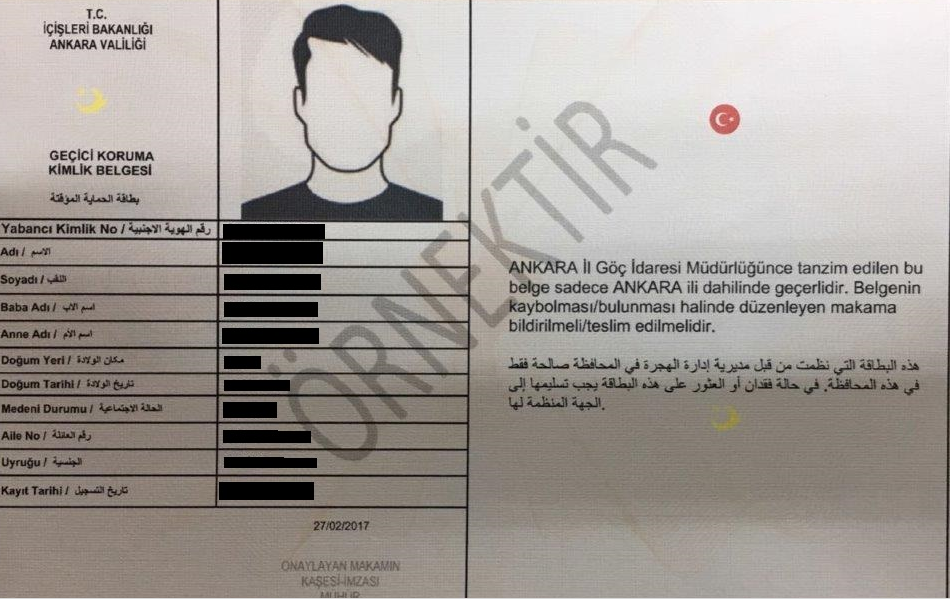 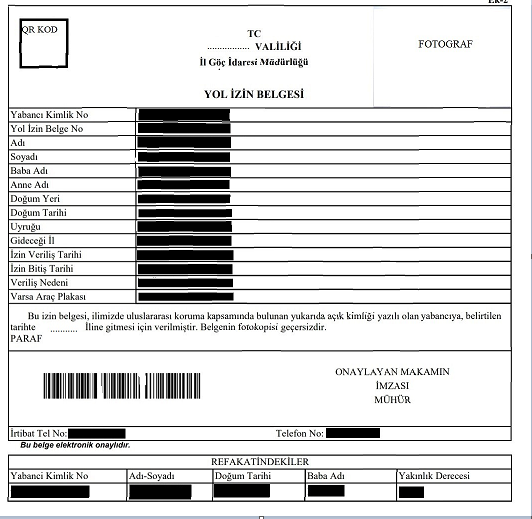 Uluslararası Koruma Başvuru Sahibi YabancılarÜlkemizde uluslararası koruma başvurusunda bulunan yabancılara Valilikler (İl Göç İdaresi Müdürlükleri) tarafından uluslararası koruma talebinde bulunduğunu belirten ve yabancı kimlik numarasını içeren Uluslararası Koruma Başvuru Sahibi Kimlik Belgesi düzenlenir. Bu kapsamdaki yabancıların seyahatlerine kendilerine düzenlenen yol izin belgesi ile izin verilir. Uluslararası koruma başvuru sahibi yabancıların iller arası seyahatleri için aşağıda yer alan her iki belgenin de bulundurulması gerekmektedir.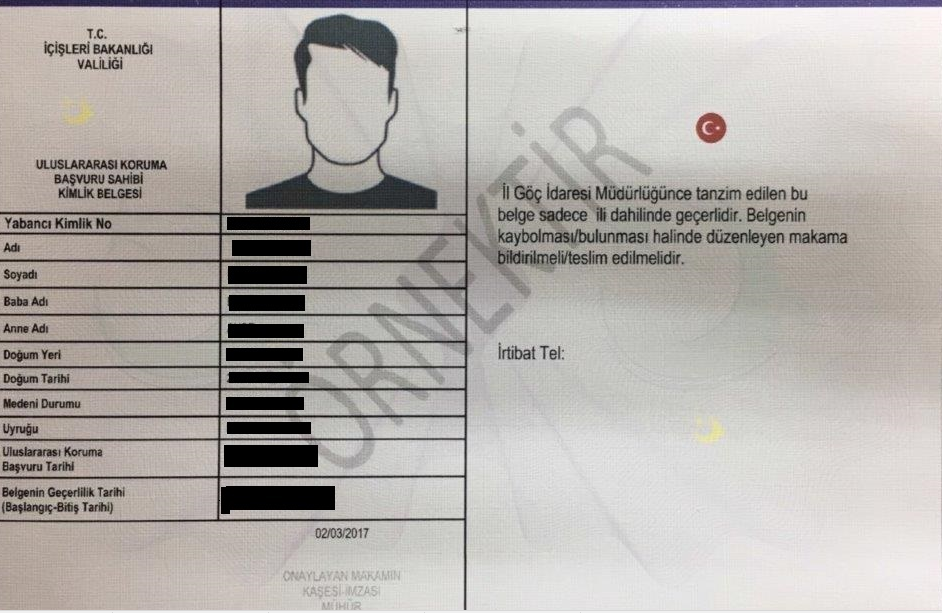 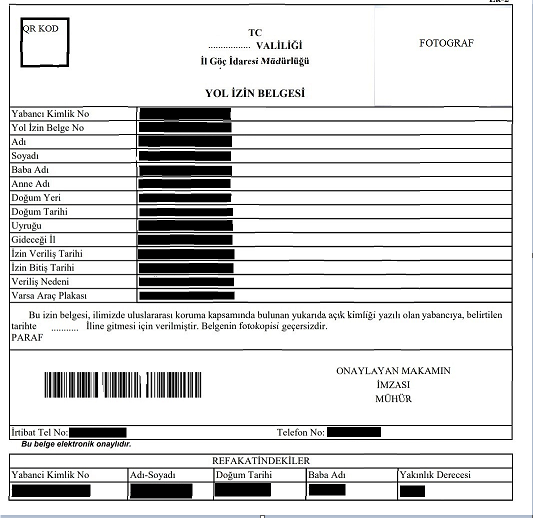 Uluslararası Koruma Statü Sahibi YabancılarÜlkemizde uluslararası koruma başvurusu uygun bulunan yabancılara Valilikler (İl Göç İdaresi Müdürlükleri) tarafından Uluslararası Koruma Statü Sahibi Kimlik Belgesi düzenlenir. Bu kapsamdaki yabancıların seyahatlerine kendilerine düzenlenen yol izin belgesi ile izin verilir. Uluslararası koruma statü sahibi yabancıların iller arası seyahatleri için aşağıda yer alan her iki belgenin de bulundurulması gerekmektedir.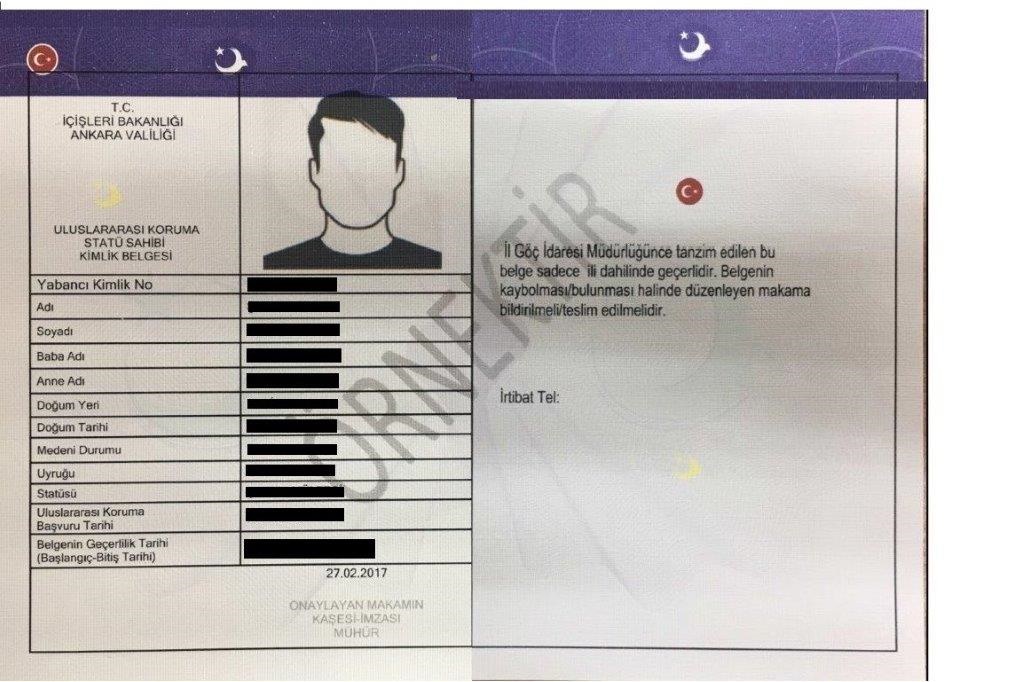 İkamet İzni Başvurusunda Bulunan YabancılarÜlkemizde yasal olarak bulunup ikamet izni başvurusunda bulunan yabancılara, Valilikler (İl Göç İdaresi Müdürlükleri) tarafından başvuruları sonuçlanıncaya kadar ülkemizde kalış izni sağlayan İkamet İzni Müracaat Belgesi düzenlenir. Bu yabancılar aşağıdaki belgeyle iller arası seyahat edebilir.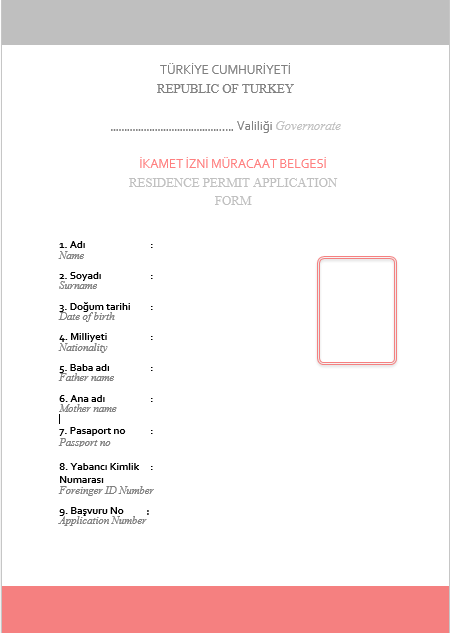 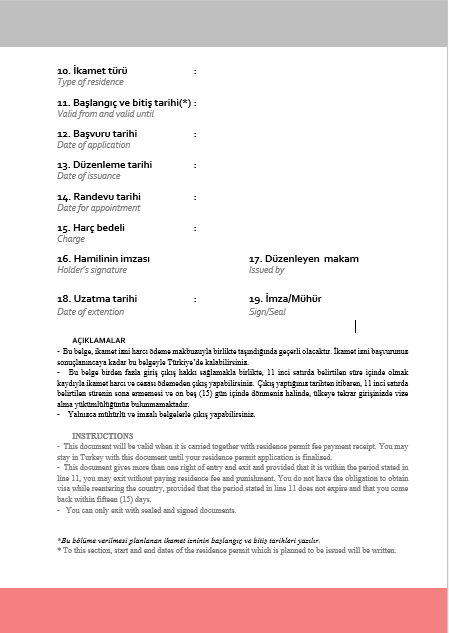 İkamet İzni Sahibi YabancılarÜlkemizde ikamet izni ile kalmaya hak kazanmış yabancılara Valilikler (İl Göç İdaresi Müdürlükleri) tarafından düzenlenen belgeler aşağıda paylaşılmıştır. Bu yabancılar, aşağıdaki belgelerden herhangi biriyle iller arası seyahat edebilir.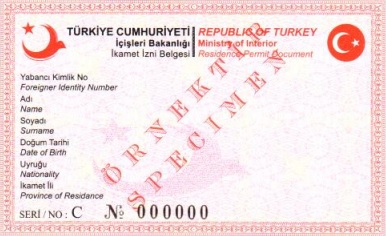 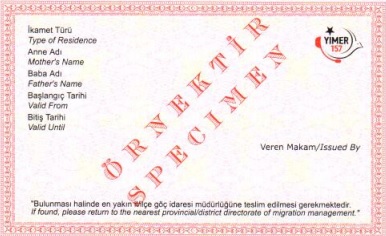 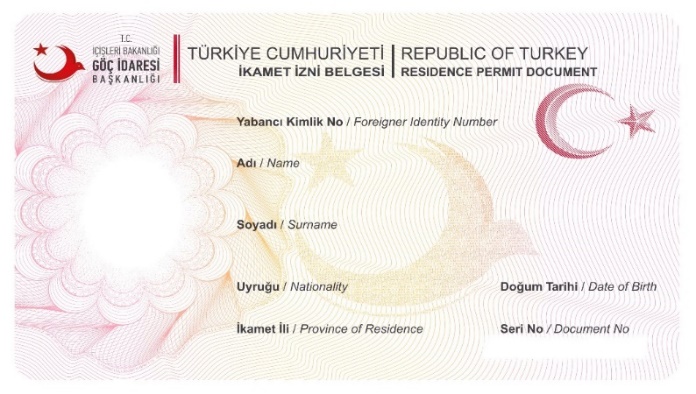 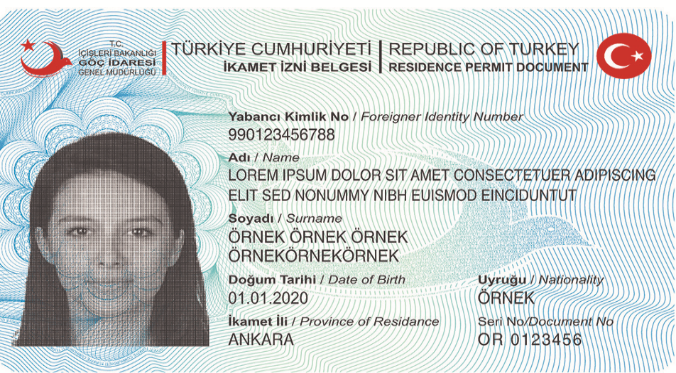 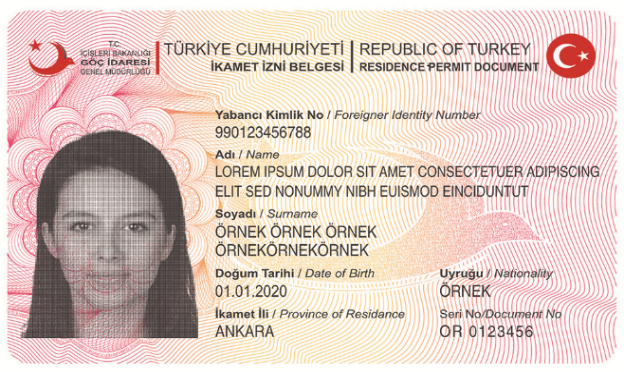 Çalışma İzni Sahibi YabancılarÇalışma ve Sosyal Güvenlik Bakanlığı tarafından çalışma izni verilen yabancıların sahip olduğu belge aşağıda paylaşılmaktadır. Bu yabancılar, aşağıdaki belgeyle iller arası seyahat edebilir.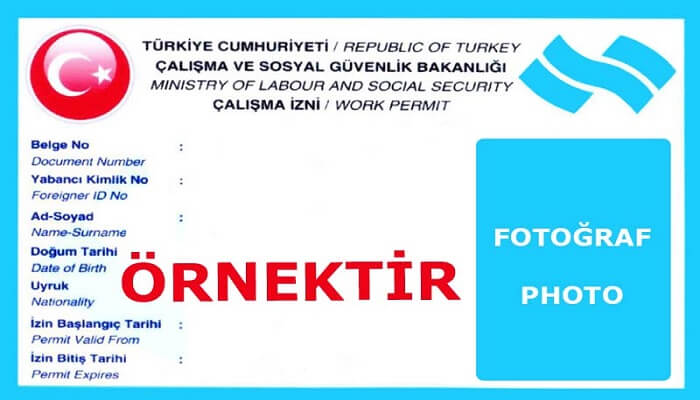 Vatansız KişilerHiçbir devletle vatandaşlık bağı bulunmayan yabancılara düzenlenen Vatansız Kişi Kimlik Belgesi örneği aşağıda paylaşılmaktadır. Bu yabancılar aşağıdaki belgeyle iller arası seyahat edebilir.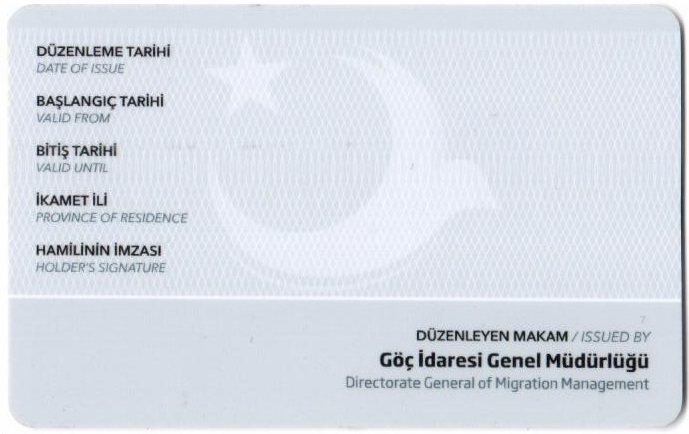 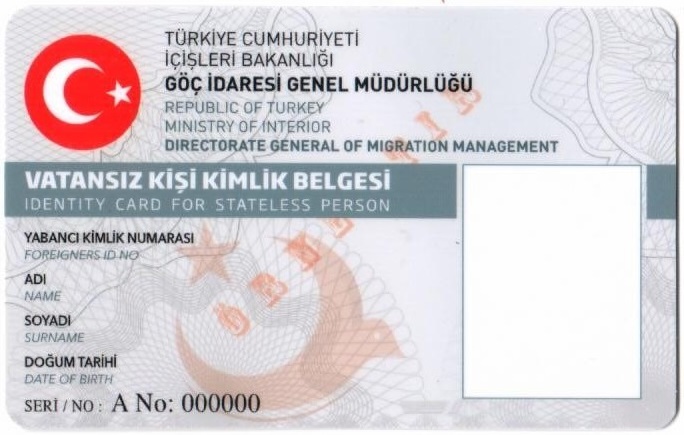 Göçmen Belgesi SahipleriGöç İdaresi Başkanlığı tarafından Türk soylulara düzenlenen Göçmen Belgesi örneği aşağıda paylaşılmaktadır. Bu yabancılar aşağıdaki belgeyle iller arası seyahat edebilir.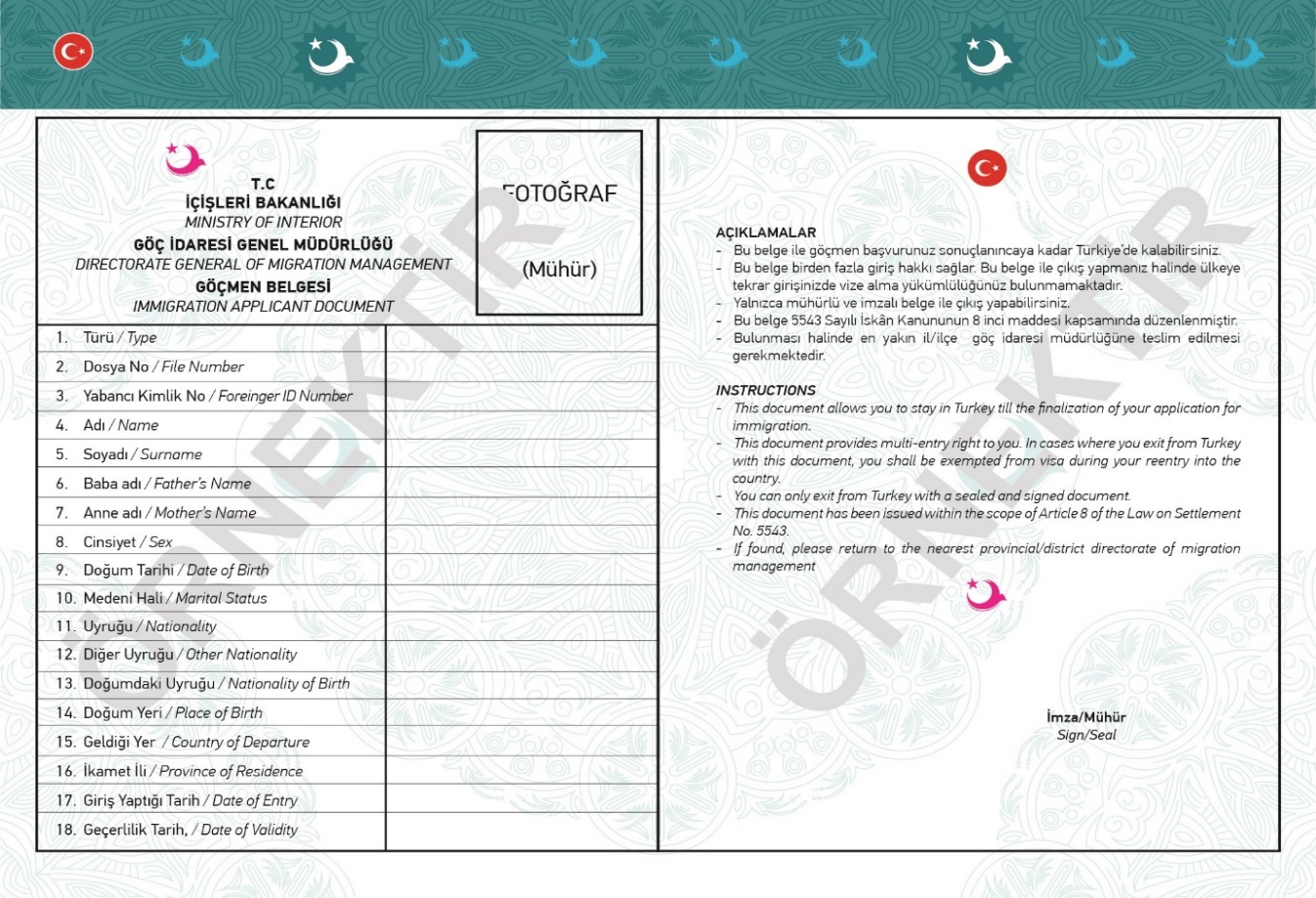 İdari Gözetimi Sonlandırılan Düzensiz GöçmenlerSınır dışı işlemleri tamamlanana kadar belirli bir ilde bildirim yükümlülüğüne tabi tutulan ancak çeşitli gerekçelerle başka bir ile seyahatine izin verilen düzensiz göçmenlere Valilikler (İl Göç İdaresi Müdürlükleri) tarafından Yol İzin Belgesi düzenlenmektedir. Bu yabancılar, aşağıdaki belgeyle iller arası seyahat edebilir.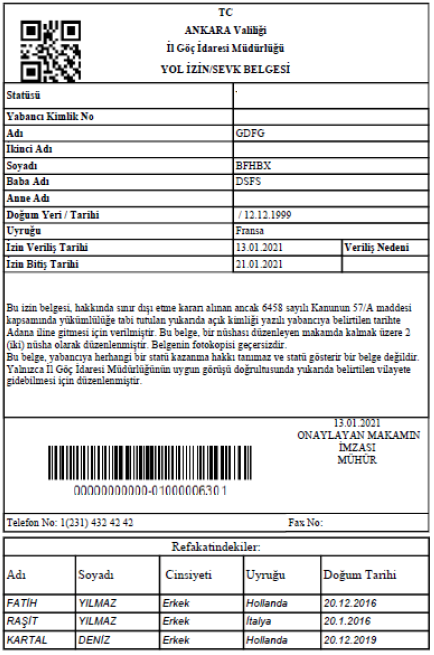 Çıkış İzin Belgesi Verilen Düzensiz GöçmenlerÜlkemizden ayrılmak üzere kendi başına çıkış yapacak olan düzensiz göçmenlere Valilikler (İl Göç İdaresi Müdürlükleri) tarafından verilen Çıkış İzin Belgesi örneği aşağıda paylaşılmaktadır. Bu yabancılar aşağıdaki belgeyle iller arası seyahat edebilir.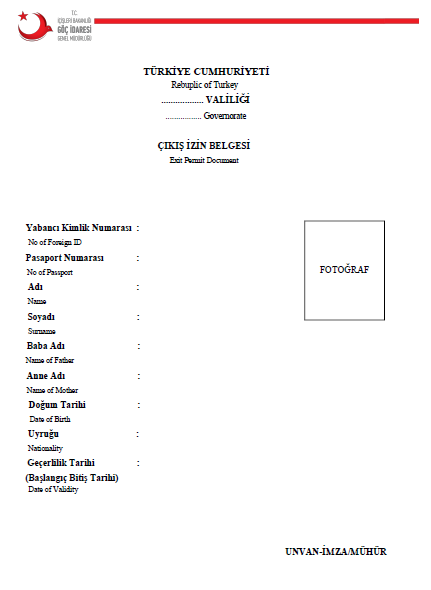 